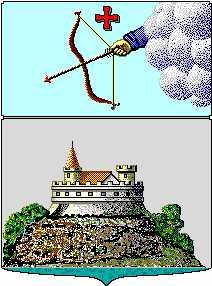 Управление финансов  г. СарапулаКрасная площадь, д. 8, г. Сарапул, УР, 427900 тел./факс: (34147) 4-19-04,  minfin-27@udm.netПРИКАЗВ целях совершенствования организации работы по составлению и исполнению бюджета города СарапулаПРИКАЗЫВАЮ:       1. Внести в Порядок применения целевых статей классификации расходов бюджета города Сарапула, утвержденный приказом Управления финансов г. Сарапула от 18.04.2019 года № 61 «Об утверждении Порядка применения целевых статей классификации расходов бюджета города Сарапула для составления и исполнения бюджета города Сарапула» (в редакции приказов Управления финансов г. Сарапула от 17.06.2019 г. №126, от 23.08.2019 г. №165, от 14.10.2019 г. №183, от 30.10.2019 г. №191, от 09.01.2020 г. №2, от 14.04.2020 г. №43, от 29.05.2020 г. №63, от 10.06.2020 г. №71, от 04.08.2020 г. №100, от 07.09.2020 г. №119, от 16.09.2020 г. №132, от 30.12.2020 г. №213, от 12.02.2021 г. №7, от 13.02.2021 г. №8, от 24.02.2021 г. №10, от 02.03.2021 г. №14, от 26.05.2021 г. №57, от 28.05.2021 г. №60, от 30.06.2021 г. №82) следующие дополнения:1. дополнить раздел 2 «Перечень и коды целевых статей расходов бюджета города Сарапула»  Порядка применения целевых статей классификации расходов бюджетов для составления и исполнения бюджета города Сарапула кодами целевых статей:2. коды целевых статей расходов:изложить в следующей редакции:3. Контроль за исполнением данного приказа возложить на начальника  отдела планирования и прогнозирования бюджета Л.Н. Решетову.от 01 сентября 2021 г.№ 114О внесении дополнений в Порядок применения целевых статей классификации расходов бюджетов для составления и исполнения бюджета города Сарапула03 1 01 5519FКомплектование библиотечных фондов и подписка на периодические издания04 1 01 00311Организация учета (регистрации) многодетных семей (в целях осуществления выплат при сокращении численности (штата)) за счет резервного фонда Правительства УР04 1 03 00313Расходы на осуществление деятельности по опеке и попечительству в отношении несовершеннолетних (в целях осуществления выплат при сокращении численности (штата)) за счет резервного фонда Правительства УР07 5 02 00750Бюджетные инвестиции в объекты инфраструктуры в целях реализации новых инвестиционных проектов13 0 F2 08780Поощрение муниципальных образований – победителей Всероссийского конкурса лучших проектов создания комфортной городской среды99 0 00 05580Расходы на предоставление грантов по итогам оценки эффективности деятельности99 0 00 60060Проведение выборов в представительные органы муниципальных образований99 0 00 66140Осуществление демонтажных работ по объекта муниципальной собственности99 0 00 60060Проведение выборов в представительные органы Удмуртской Республики и муниципального образования «Город Сарапул»99 0 00 66140Осуществление демонтажных работ по объекта муниципальной собственности, в том числе аварийнымНачальник Управления финансов г. СарапулаН.Н. Галиева                                                                        